УКАЗПРЕЗИДЕНТА РОССИЙСКОЙ ФЕДЕРАЦИИОБ УТВЕРЖДЕНИИ ПЕРЕЧНЯ СВЕДЕНИЙКОНФИДЕНЦИАЛЬНОГО ХАРАКТЕРАСписок изменяющих документов(в ред. Указов Президента РФ от 23.09.2005 N 1111,от 13.07.2015 N 357)В целях дальнейшего совершенствования порядка опубликования и вступления в силу актов Президента Российской Федерации, Правительства Российской Федерации и нормативных правовых актов федеральных органов исполнительной власти постановляю:Утвердить прилагаемый Перечень сведений конфиденциального характера.ПрезидентРоссийской ФедерацииБ.ЕЛЬЦИНМосква, Кремль6 марта 1997 годаN 188УтвержденУказом ПрезидентаРоссийской Федерацииот 6 марта 1997 г. N 188ПЕРЕЧЕНЬСВЕДЕНИЙ КОНФИДЕНЦИАЛЬНОГО ХАРАКТЕРАСписок изменяющих документов(в ред. Указов Президента РФ от 23.09.2005 N 1111,от 13.07.2015 N 357)1. Сведения о фактах, событиях и обстоятельствах частной жизни гражданина, позволяющие идентифицировать его личность (персональные данные), за исключением сведений, подлежащих распространению в средствах массовой информации в установленных федеральными законами случаях.2. Сведения, составляющие тайну следствия и судопроизводства, сведения о лицах, в отношении которых в соответствии с федеральными законами от 20 апреля 1995 г. N 45-ФЗ "О государственной защите судей, должностных лиц правоохранительных и контролирующих органов" и от 20 августа 2004 г. N 119-ФЗ "О государственной защите потерпевших, свидетелей и иных участников уголовного судопроизводства", другими нормативными правовыми актами Российской Федерации принято решение о применении мер государственной защиты, а также сведения о мерах государственной защиты указанных лиц, если законодательством Российской Федерации такие сведения не отнесены к сведениям, составляющим государственную тайну.(п. 2 в ред. Указа Президента РФ от 13.07.2015 N 357)3. Служебные сведения, доступ к которым ограничен органами государственной власти в соответствии с Гражданским кодексом Российской Федерации и федеральными законами (служебная тайна).4. Сведения, связанные с профессиональной деятельностью, доступ к которым ограничен в соответствии с Конституцией Российской Федерации и федеральными законами (врачебная, нотариальная, адвокатская тайна, тайна переписки, телефонных переговоров, почтовых отправлений, телеграфных или иных сообщений и так далее).5. Сведения, связанные с коммерческой деятельностью, доступ к которым ограничен в соответствии с Гражданским кодексом Российской Федерации и федеральными законами (коммерческая тайна).6. Сведения о сущности изобретения, полезной модели или промышленного образца до официальной публикации информации о них.7. Сведения, содержащиеся в личных делах осужденных, а также сведения о принудительном исполнении судебных актов, актов других органов и должностных лиц, кроме сведений, которые являются общедоступными в соответствии с Федеральным законом от 2 октября 2007 г. N 229-ФЗ "Об исполнительном производстве".(п. 7 введен Указом Президента РФ от 13.07.2015 N 357)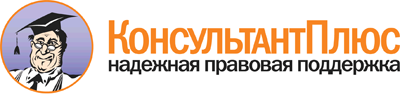  Указ Президента РФ от 06.03.1997 N 188
(ред. от 13.07.2015)
"Об утверждении Перечня сведений конфиденциального характера" Документ предоставлен КонсультантПлюс

www.consultant.ru 

Дата сохранения: 15.07.2017 
 6 марта 1997 годаN 188